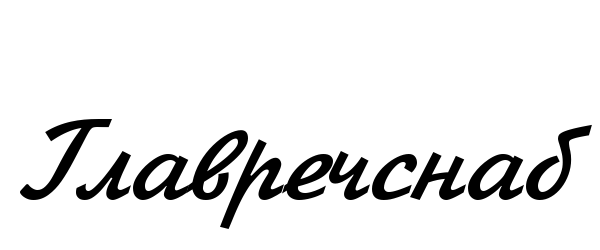 Поставка судового оборудованияКарта партнера.Наименование организации: Общество с ограниченной ответственностью «Главречснаб», сокр. ООО «Главречснаб»Юр. Адрес: 198095, г. Санкт-Петербург, ул. Зои Космодемьянской, д. 26, лит. "Д", оф. 22.Телефон/факс: (812) 386-47-17Эл. Почта: office@glavrechsnab.ruВеб сайт:  http://www.glavrechsnab.ruФакт. Адрес: 198188, г. Санкт-Петербург, ул. Возрождения, д. 20ИНН: 7805599904КПП: 780501001ОГРН: 1127847467439ОКПО: 11138693ОКВЭД: 51.65р/с: 40702810530060008345к/с: 30101810300000000811БИК: 044030811Ф-л №7806 ВТБ 24 (ПАО), г. Санкт-ПетербургГенеральный директор: Волков Александр Борисович, на основании устава